Bli bedriftskunde hos oss! 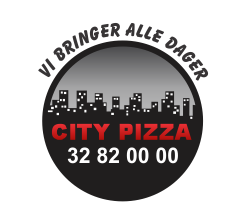 Med denne avtalen kan bedrifter og organisasjoner handle på kreditt hos City Pizza. Vi kontakter deg straks avtalen er registrert.Du kan velge å levere det utfylte skjemaet til City Pizza Drammen, sende faks til 32 89 40 55 eller elektronisk via vår hjemmeside.

 Firmanavn:Organisasjonsnummer:Fakturaadresse:Postnummer/sted:Leveringsadresse:Postnummer/sted (leveringsadresse):Telefon:Kontaktperson:E-post:Annet (evt. Prosjektnummer eller andre merknader):City Pizza DrammenKonnerudgata 18A3047 Drammen32 82 00 00 / 32 89 40 50www.citypizza.no